A GUERRA FRIAFaça a leitura dos textos abaixo, anotando as palavras que você não souber o significado: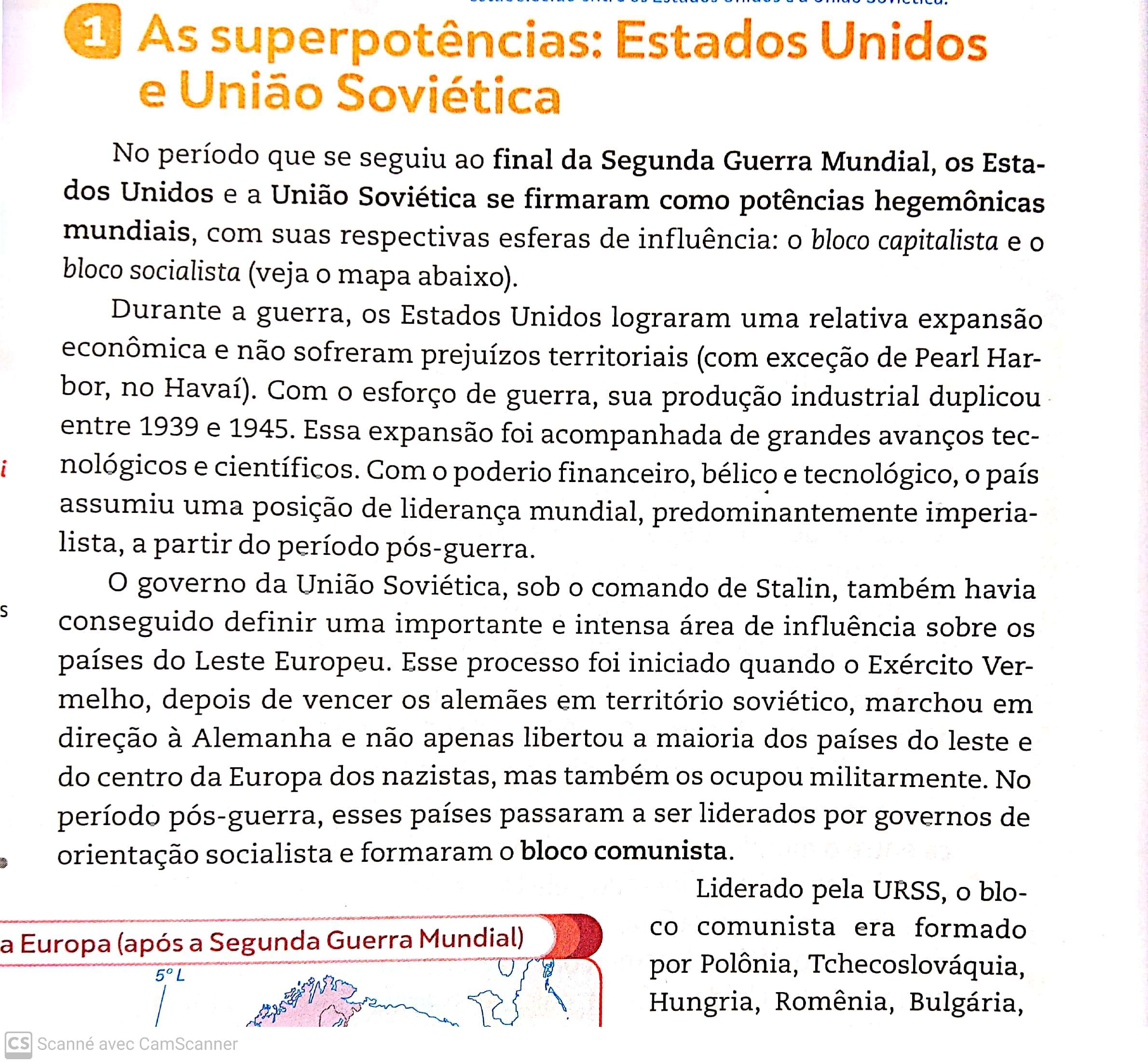 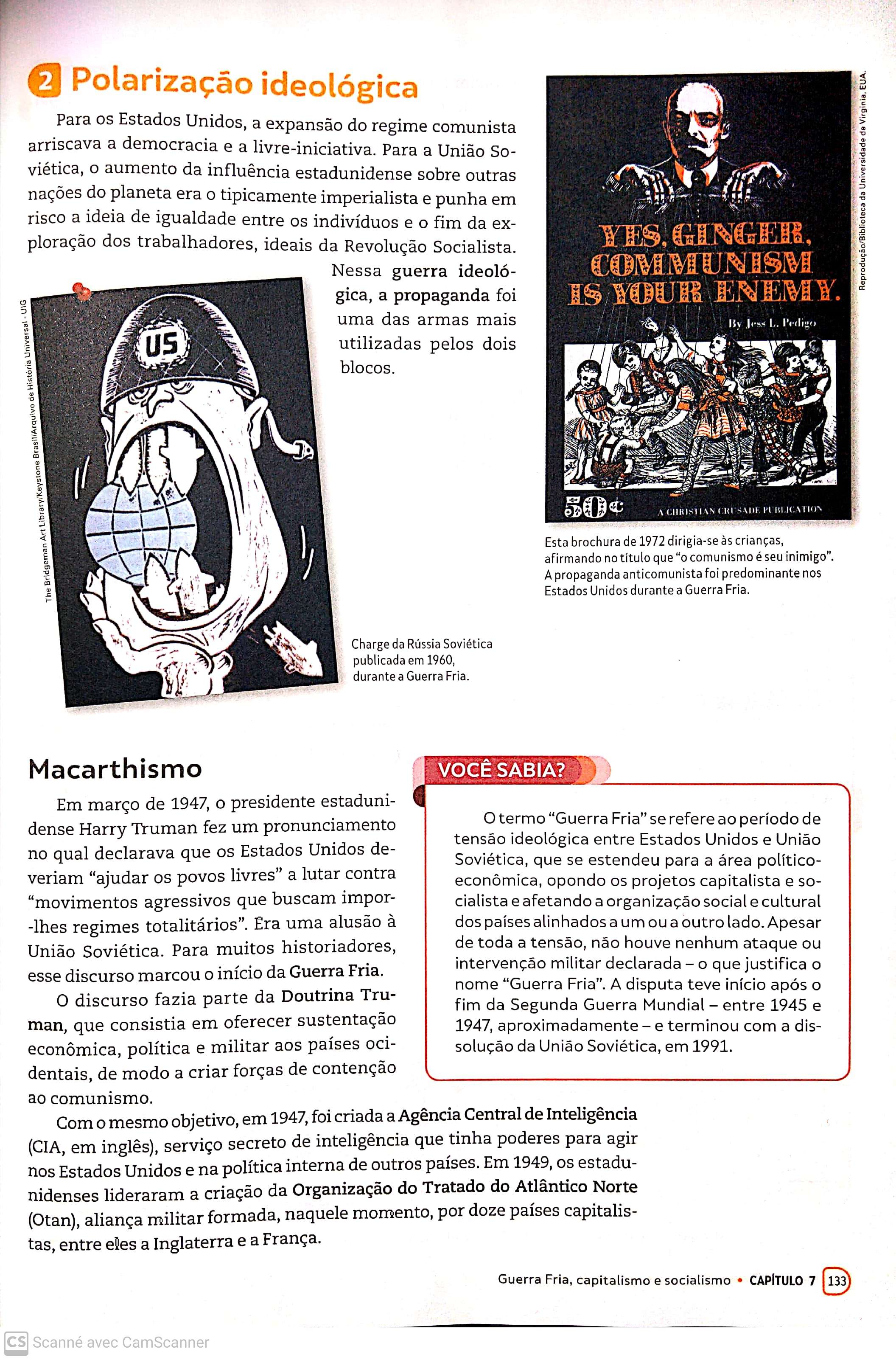 1. Anote abaixo as palavras que você não sabe o significado. Faça uma pesquisa em dicionários e escreva o significado de cada uma.2. Explique, com suas próprias palavras e de forma completa e detalhada, os motivos da polarização entre Estados Unidos e União Soviética.3. De acordo com suas leituras e seus conhecimentos, explique com suas próprias palavras, de forma completa e detalhada, qual era a visão que os Estados Unidos tinham da União Soviética e vice-versa.AO TERMINAR A ATIVIDADE:1. Confira se suas respostas estão completas e de acordo com a proposta. Em sua avaliação, vou considerar mais se você seguiu corretamente as instruções da atividade do que se suas questões e respostas estão corretas.2. Volte ao início do TAD, coloque seu nome, horário de início e término e DPO. Sem essas informações, você terá desconto na Organização.3. Poste a atividade no moodle e salve uma cópia com você.Caso tenha dúvidas com a atividade, chame o professor no Google Hangouts durante o horário de aula: vinicius.araujo.ieijf2@gmail.comHorário de inícioHorário de términoTempo total (min.)DPO